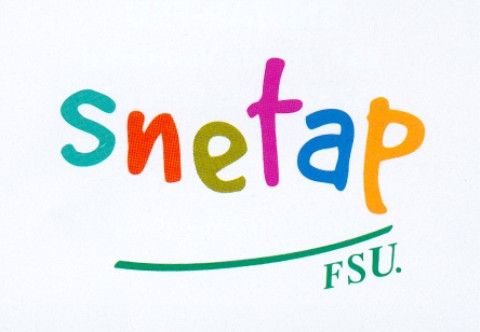 Fiche de vœux CCP 2016Nom, prénomAffectationDate d’affectationGradeDate d’inscription à la liste d’aptitudeVœux ordonnésVœux ordonnésVœux ordonnésVœux ordonnésVœux ordonnésVœux ordonnésObservations, coordonnées pour contact...